Learning Project Week – If your child is currently isolating, it is an expectation that some home learning takes place. Here are some suggested sites you could use and activities you can completeLearning Project Week – If your child is currently isolating, it is an expectation that some home learning takes place. Here are some suggested sites you could use and activities you can completeYear 1/2 - Year 1/2 - Weekly Maths Tasks (Aim to do 1 per day)Weekly Writing Tasks (Aim to do 1 per day)Years 1 and 2 have been learning about measures, including time. Ideally by the end of KS1, children should be able to tell the time to the nearest 5 minutes.Make your own clock using a paper plate or circle of card. Help your child to space the numbers out carefully and make a big and a small hand (preferably in 2 different colours). You could also write the 5 minute intervals onto it in smaller digits.Use your clock to find various times on the clock, starting with o’clock and half past, then quarter past and quarter to and finally at 5 minute intervals.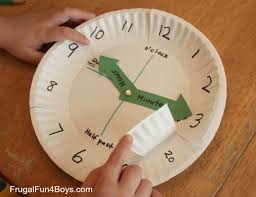 Help your child to practise telling the time with this game. Change the difficulty level to suit their needs. Ask your child questions like the ones below to help them get an understanding of longer periods of time.What day is it today?What day was it yesterday?What day will it be tomorrow?Which month is your birthday in?Which month do we start school in?What month is Christmas/Easter etc in?Can you name the days of the week? Months of the year?Ask your child to estimate how long it would take them to do certain activities. Then encourage them to time themselves having a go.Challenge them to do as many as they can in 1 minute – this could be star jumps, write their name, read/write their spellingsComplete a new maths Treasure HuntHere are some websites to support with your child’s learning. Remember to look on You Tube for various videos for learning times tables and number bonds.https://www.funbrain.com/https://www.multiplication.com/https://www.ictgames.com/https://www.bbc.co.uk/bitesizehttp://www.mathematicshed.com/Make and write a daily diary for a week.Watch the story What time is it?. Write a short story about what happens during your day. Is it a normal day or does something magical happen? Maybe you have an adventure!What style will you write in? Narrative? Comic strip? A story poem?Write instructions for making a paper plate clock.Read a new book. Write a book review about it. Do you think we would like to read it? Why? Why not?Use The Literacy Shed, choose a video and there are some suggestions of writing activities that can be used to support your child.Use the writing repeater to support your child’s handwriting.https://www.literacyshed.com/home.htmlhttps://www.ictgames.com/mobilePage/writingRepeater/https://www.scholastic.com/teachers/collections/teaching-content/writing-resources/Weekly Spelling Tasks (Aim to do 1 per day) Weekly Reading Tasks (Aim to do 1 per day)Concentrate on phonics for spelling. Focus on specific sounds/spelling patterns (e.g ee) and then learn spellings for that pattern (e.g three, see, seeing etc). Write some of the words into sentences so the children can apply their knowledge of spelling into real life writing. Using the Year 1/2 Common Exception words, challenge your child to create silly sentences using words solely from this list. E.g. ‘Today my beautiful friend was busy with Father Christmas.’ Make sure they spell the words correctly and use their capital letters and full stops. Using the Year 1/2 Common exception words, ask your child to do the following activities: -Write each letter of the word in a different colour – because -Write each word in bubble writing  -Write each word as many times as you can in 1 minute -Write each word 3 times – each in a different colour pen or pencil https://www.topmarks.co.uk/english-games/5-7-years/words-and-spellinghttps://www.bbc.co.uk/bitesize/topics/zcgv39qhttps://www.spellzone.com/word_lists/games-158181.htmhttps://www.phonicsplay.co.uk/Reading as often as possible is so important. Not just your child reading to you, but also sharing books together. Listen to stories on You Tube too. Make sure you ask questions checking your child’s understanding of the story and also individual words.Here are some websites offering free online reading resources.https://www.freechildrenstories.com/https://www.storylineonline.net/Read lots of information about space and astronauts – it will help you complete the learning project! facts about spacescience kidsthe planetsLearning Project - to be done throughout the weekLearning Project - to be done throughout the weekThe project aims to provide opportunities for your child to learn more about space.Learning may focus on our Solar System, the Sun and the Moon. It could look at life in outerspace from the view of an astronaut and travelling through space. Launch off into space with a rocket launch to the International Space CentreWhat questions would you want to ask an astronaut?Can you name the planets in our solar system? Can you put them in order?Design your own planet! What shape would it be? What colour? Size? Does anything grow on it?  If your feeling really crafty, you could make your planet from junk or make a papier mache planet.Listen to parts of Holst’s Planet Suite. How would you move to the music of each planet? How does each piece make you feel?Find out about the SpaceX mission.Raid the recycling and create a space rocket from recyclable materials.The project aims to provide opportunities for your child to learn more about space.Learning may focus on our Solar System, the Sun and the Moon. It could look at life in outerspace from the view of an astronaut and travelling through space. Launch off into space with a rocket launch to the International Space CentreWhat questions would you want to ask an astronaut?Can you name the planets in our solar system? Can you put them in order?Design your own planet! What shape would it be? What colour? Size? Does anything grow on it?  If your feeling really crafty, you could make your planet from junk or make a papier mache planet.Listen to parts of Holst’s Planet Suite. How would you move to the music of each planet? How does each piece make you feel?Find out about the SpaceX mission.Raid the recycling and create a space rocket from recyclable materials.